Las Trampas Branch 116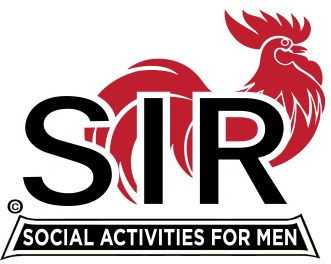 Meeting AgendaMarch 15, 2021, 11:25 AMThe Mission of SIR is to enhance the lives of our members through fun activities, events and luncheons – while making friends for life11:30 am	Social Time	Breakout Rooms12:00 pm 	BIG SIR:	Welcome and BIG SIR report				a- COVID vaccination update				b- Opening Outdoor Branch Activities12:10 	             BIG SIR:	Activities Update [Mike Ward]12:15		Little SIR	Speaker Introduction 12:20		Jenny Gowan	Wilderness Travel – “Answering Your Travel Questions”12:55		Little SIR	Thanks Speaker and announce lucky Birthday Boy13:00		BIG SIR		Closing Remarks*********************************************************************************Join Zoom Meeting on March 15th at 11:30 AMhttps://us02web.zoom.us/j/87142497940?pwd=TkhZK3VGS2hEM0ovclZ0SUVNVVRxZz09Meeting ID: 871 4249 7940Passcode: 411914Dial Using Home Phone: (669) 900-6833